Аппликация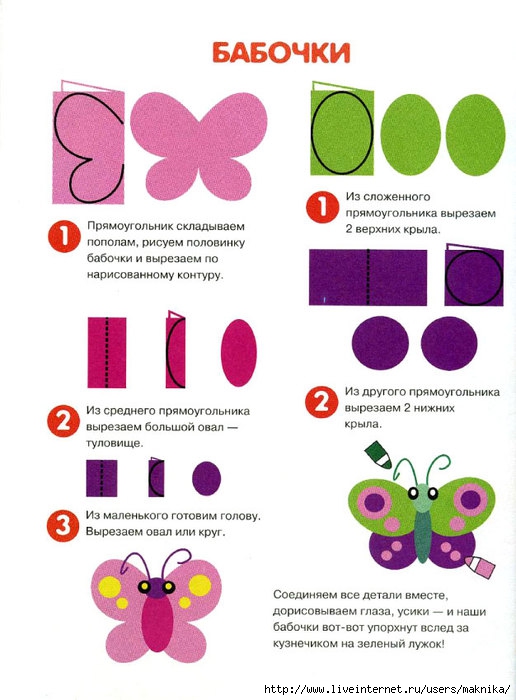 